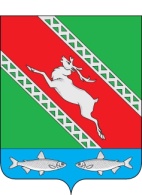 РОССИЙСКАЯ ФЕДЕРАЦИЯИРКУТСКАЯ ОБЛАСТЬДума муниципального образования «Катангский район»  Р Е Ш Е Н И Еот 24.03.2020г.                                              с. Ербогачен                                                 № 1/9В соответствии с п.п. 3 п. 5 ст. 39.28 Земельного Кодекса Российской Федерации, п.п. 5 п. 10 ст. 35 Федерального закона от 06.10.2003 № 131-ФЗ «Об общих принципах организации местного самоуправления в Российской Федерации», руководствуясь статьей 49 Устава муниципального образования «Катангский район»,  Дума муниципального образования «Катангский район» РЕШИЛА:
           1.   Утвердить прилагаемое Положение о порядке определения размера платы за увеличение площади земельных участков, находящихся в частной собственности, в результате перераспределения таких земельных участков и земельных участков, находящихся в муниципальной собственности муниципального образования «Катангский район».2. Настоящее решение опубликовать на официальном сайте администрации  муниципального образования «Катангский район» и в муниципальном вестнике муниципального образования «Катангский район».3.     Решение вступает в силу с момента опубликования.Председатель ДумыМО «Катангский район»                                                                    Н. М. ЛукичеваМэр МО «Катангский район»                                                            С. Ю. ЧонскийПриложение к решениюДумы муниципального образования «Катангский район»от 24.03.2020г. № 1/9ПОЛОЖЕНИЕ О ПОРЯДКЕ ОПРЕДЕЛЕНИЯ РАЗМЕРА ПЛАТЫ ЗА УВЕЛИЧЕНИЕ ПЛОЩАДИ ЗЕМЕЛЬНЫХ УЧАСТКОВ, НАХОДЯЩИХСЯ В ЧАСТНОЙ СОБСТВЕННОСТИ, В РЕЗУЛЬТАТЕ ПЕРЕРАСПРЕДЕЛЕНИЯ ТАКИХ ЗЕМЕЛЬНЫХ УЧАСТКОВ И ЗЕМЕЛЬНЫХ УЧАСТКОВ, НАХОДЯЩИХСЯ В МУНИЦИПАЛЬНОЙ СОБСТВЕННОСТИ МУНИЦИПАЛЬНОГО ОБРАЗОВАНИЯ «КАТАНГСКИЙ РАЙОН» Настоящее Положение в соответствии с п.п. 3 п. 5 ст. 39.28 Земельного Кодекса Российской Федерации устанавливает порядок определения размера платы за увеличение площади земельных участков, находящихся в частной собственности, в результате перераспределения таких земельных участков, земельных участков, находящихся в муниципальной собственности муниципального образования «Катангский район» (далее – плата за увеличение площади земельных участков).Размер платы за увеличение площади земельных участков рассчитывается администрацией муниципального образования «Катангский район».Размер платы за увеличение площади земельных участков определяется как 15 процентов кадастровой стоимости вновь образованного земельного участка, рассчитанной пропорционально площади части земельного участка, находящегося в муниципальной собственности муниципального образования «Катангский район», подлежащего передаче в частную собственность в результате его перераспределения с земельными участками, находящимися в частной собственности, за исключением случая, предусмотренного пунктом 4 настоящего Положения.Размер платы за увеличение площади земельных участков в случае перераспределения земельных участков в целях последующего изъятия подлежащих образованию земельных участков для муниципальных нужд муниципального образования «Катангский район» определяется на основании установленной в соответствии с законодательством об оценочной деятельности рыночной стоимости части земельного участка, находящегося в муниципальной собственности муниципального образования «Катангский район», подлежащей передаче в частную собственность в результате перераспределения земельных участков.Об утверждении Положения о порядке определения размера платы за увеличение площади земельных участков, находящихся в частной собственности, в результате перераспределения таких земельных участков и земельных участков, находящихся в муниципальной собственности 